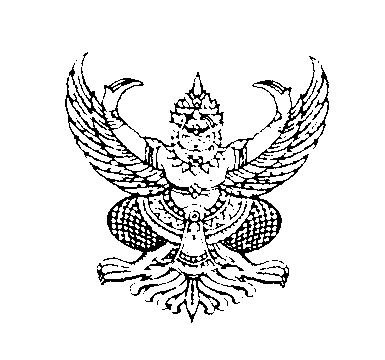 ประกาศเทศบาลตำบลห้วยยอดเรื่อง   เปิดเผยราคากลางโครงการก่อสร้างปรับปรุงถนนลาดยางแอลฟัลท์ติกคอนกรีต                          ถนนเพชรเกษม จากสี่แยกหมอณุไปทางทิศใต้ ถึงถนนเทศบาล 10 ………………………………………………………………………… 	 	ด้วยเทศบาลตำบลห้วยยอด จะดำเนินการจ้างก่อสร้างปรับปรุงถนนลาดยางแอลฟัลท์ติก       คอนกรีต ถนนเพชรเกษม จากสี่แยกหมอณุไปทางทิศใต้ ถึงถนนเทศบาล 10  อำเภอห้วยยอด จังหวัดตรัง เพื่อให้การปฏิบัติถูกต้องตามระเบียบกระทรวงมหาดไทยว่าด้วยการพัสดุของหน่วยการบริหารราชการส่วนท้องถิ่น พ.ศ.2535 และที่แก้ไขเพิ่มเติม และหนังสือสำนักงาน ป.ป.ช.ด่วนที่สุด ที่ ปช.0001.26/ว.0027  ลงวันที่  19  กันยายน  2556 จึงขอเปิดเผยราคากลางโครงการก่อสร้างปรับปรุงถนนลาดยางแอลฟัลท์ติกคอนกรีต                     ถนนเพชรเกษม จากสี่แยกหมอณุไปทางทิศใต้ ถึงถนนเทศบาล 10  เป็นเงิน 2,100,000.- บาท (สองล้านหนึ่งแสนบาทถ้วน) รายละเอียดตามเอกสารแนบท้ายประกาศนี้ 		จึงประกาศมาเพื่อทราบโดยทั่วกัน		 	ประกาศ  ณ วันที่  9  เดือน  มีนาคม  พ.ศ. 2560(นายธวัชชัย  วรพงศ์พัฒน์)นายกเทศมนตรีตำบลห้วยยอดตารางแสดงวงเงินงบประมาณที่ได้รับจัดสรรและราคากลางในงานจ้างก่อสร้าง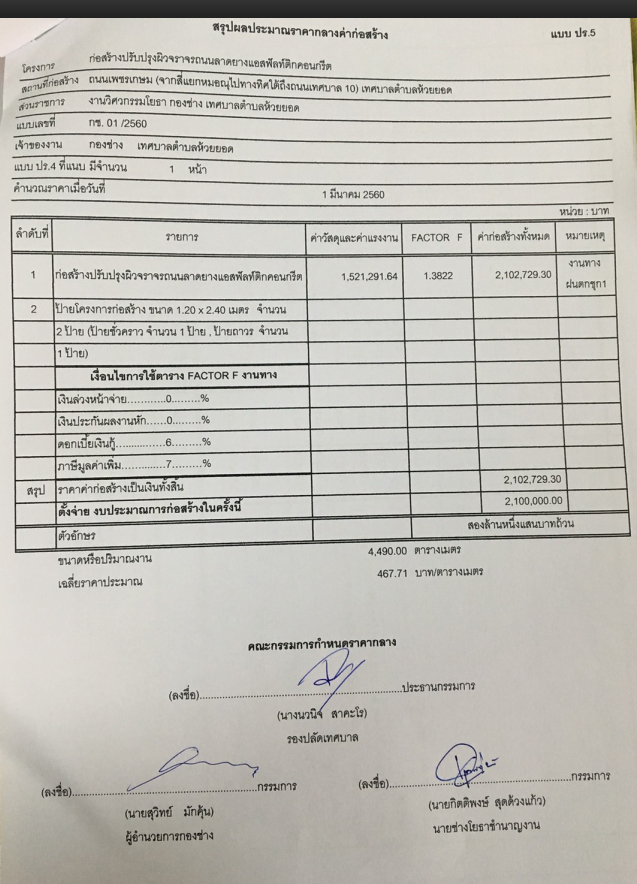 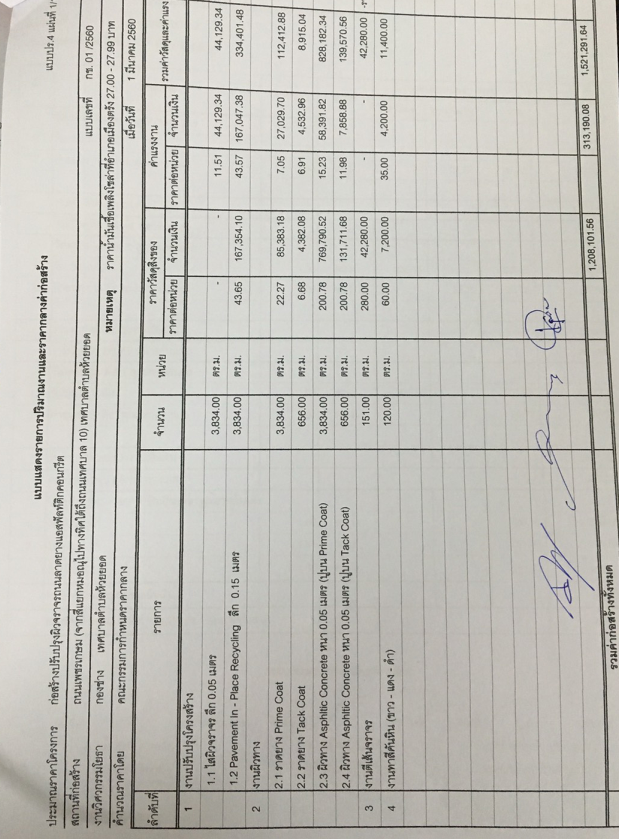 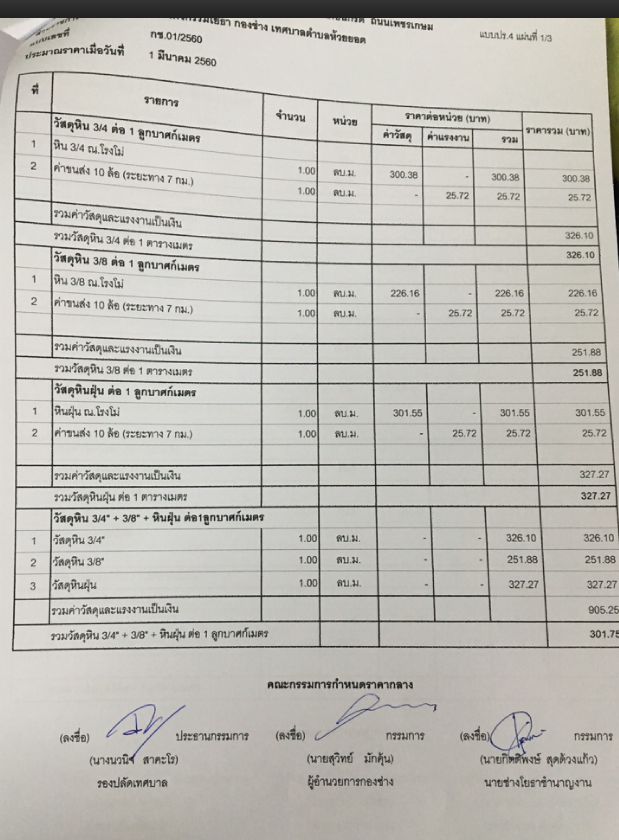 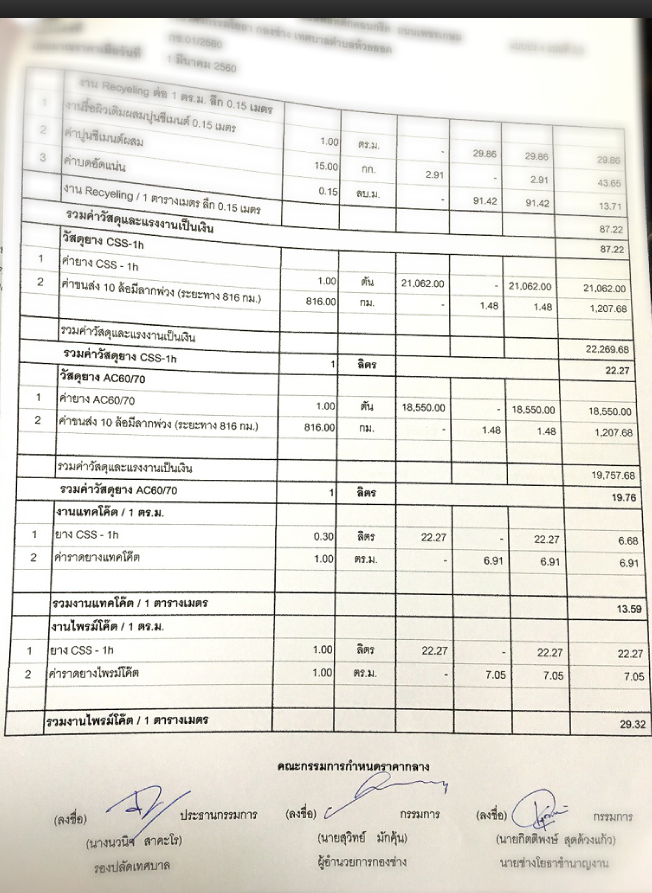 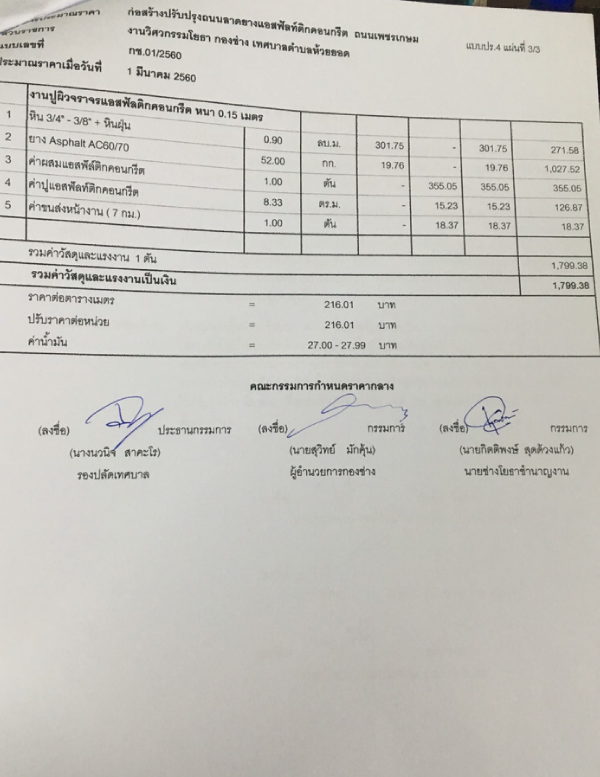 ชื่อโครงการ ก่อสร้างปรับปรุงถนนลาดยางแอลฟัลท์ติกคอนกรีต ถนนเพชรเกษม จากสี่แยกหมอณุไปทางทิศใต้ ถึงถนนเทศบาล 10                    หน่วยงานเจ้าของโครงการ  เทศบาลตำบลห้วยยอดวงเงินงบประมาณที่ได้รับจัดสรร   2,017,000.- บาท (สองล้านหนึ่งหมื่นเจ็ดพันบาทถ้วน)ลักษณะงานโดยสังเขป จ้างเหมาก่อสร้าง ปรับปรุงถนนลาดยางแอสฟัลท์ติกคอนกรีต ถนนเพชรเกษม จากสี่แยกหมอณุไปทางทิศใต้ ถึงถนนเทศบาล 10 ราคากลางคำนวณ ณ วันที่  1  มีนาคม  2560 เป็นเงิน  2,100,000.- บาท (สองล้าน                หนึ่งแสนบาทถ้วน)บัญชีประมาณการราคากลาง5.1 ปร.45.2 ปร.5     6.  รายชื่อคณะกรรมการกำหนดราคากลาง          6.1 นางนวนิจ  สาคะโร          6.2 นายสุวิทย์  มักคุ้น          6.3 นายกิตติพงษ์  สุดด้วงแก้ว